NOT: Bu form Anabilim Dalı Başkanlığı üst yazı ekinde word formatında enstitüye ulaştırılmalıdır.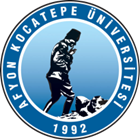 T.C.AFYON KOCATEPE ÜNİVERSİTESİSOSYAL BİLİMLER ENSTİTÜSÜT.C.AFYON KOCATEPE ÜNİVERSİTESİSOSYAL BİLİMLER ENSTİTÜSÜT.C.AFYON KOCATEPE ÜNİVERSİTESİSOSYAL BİLİMLER ENSTİTÜSÜT.C.AFYON KOCATEPE ÜNİVERSİTESİSOSYAL BİLİMLER ENSTİTÜSÜ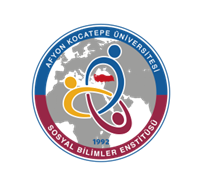 2023-2024 EĞİTİM-ÖGRETİM YILI BAHAR YARIYILI İŞLETME ANABİLİM DALI MUHASEBE-FİNANSMAN BİLİM DALI TEZLİ YÜKSEK LİSANS PROGRAMI HAFTALIK DERS PROGRAMI(YÜKSEK LİSANS)2023-2024 EĞİTİM-ÖGRETİM YILI BAHAR YARIYILI İŞLETME ANABİLİM DALI MUHASEBE-FİNANSMAN BİLİM DALI TEZLİ YÜKSEK LİSANS PROGRAMI HAFTALIK DERS PROGRAMI(YÜKSEK LİSANS)2023-2024 EĞİTİM-ÖGRETİM YILI BAHAR YARIYILI İŞLETME ANABİLİM DALI MUHASEBE-FİNANSMAN BİLİM DALI TEZLİ YÜKSEK LİSANS PROGRAMI HAFTALIK DERS PROGRAMI(YÜKSEK LİSANS)2023-2024 EĞİTİM-ÖGRETİM YILI BAHAR YARIYILI İŞLETME ANABİLİM DALI MUHASEBE-FİNANSMAN BİLİM DALI TEZLİ YÜKSEK LİSANS PROGRAMI HAFTALIK DERS PROGRAMI(YÜKSEK LİSANS)2023-2024 EĞİTİM-ÖGRETİM YILI BAHAR YARIYILI İŞLETME ANABİLİM DALI MUHASEBE-FİNANSMAN BİLİM DALI TEZLİ YÜKSEK LİSANS PROGRAMI HAFTALIK DERS PROGRAMI(YÜKSEK LİSANS)2023-2024 EĞİTİM-ÖGRETİM YILI BAHAR YARIYILI İŞLETME ANABİLİM DALI MUHASEBE-FİNANSMAN BİLİM DALI TEZLİ YÜKSEK LİSANS PROGRAMI HAFTALIK DERS PROGRAMI(YÜKSEK LİSANS)2023-2024 EĞİTİM-ÖGRETİM YILI BAHAR YARIYILI İŞLETME ANABİLİM DALI MUHASEBE-FİNANSMAN BİLİM DALI TEZLİ YÜKSEK LİSANS PROGRAMI HAFTALIK DERS PROGRAMI(YÜKSEK LİSANS)2023-2024 EĞİTİM-ÖGRETİM YILI BAHAR YARIYILI İŞLETME ANABİLİM DALI MUHASEBE-FİNANSMAN BİLİM DALI TEZLİ YÜKSEK LİSANS PROGRAMI HAFTALIK DERS PROGRAMI(YÜKSEK LİSANS)         GÜNLER         GÜNLER         GÜNLER         GÜNLER         GÜNLER         GÜNLER         GÜNLER         GÜNLERSaatPazartesiPazartesiSalıÇarşambaPerşembePerşembeCuma08:3009:30İşletme Finansmanı(Doç. Dr.Serdar Ögel)İşletme Finansmanı(Doç. Dr.Serdar Ögel)10:30İşletme Finansmanı(Doç. Dr.Serdar Ögel)İşletme Finansmanı(Doç. Dr.Serdar Ögel)11:30İşletme Finansmanı(Doç. Dr.Serdar Ögel)İşletme Finansmanı(Doç. Dr.Serdar Ögel)13:00Muhasebede Güncel Konular(Dr. Öğr. ÜyesiAli Rıza Kaymaz)14:00Yatırım Proje Hazırlama ve Değerleme(Prof. Dr. Cantürk Kayahan)Muhasebede Güncel Konular(Dr. Öğr. ÜyesiAli Rıza Kaymaz)Maliyet Muhasebesi Özel Konuları(Doç. Dr.Cengiz Yılmaz)Maliyet Muhasebesi Özel Konuları(Doç. Dr.Cengiz Yılmaz)15:00Yatırım Proje Hazırlama ve Değerleme(Prof. Dr. Cantürk Kayahan)Muhasebede Güncel Konular(Dr. Öğr. ÜyesiAli Rıza Kaymaz)Maliyet Muhasebesi Özel Konuları(Doç. Dr.Cengiz Yılmaz)Maliyet Muhasebesi Özel Konuları(Doç. Dr.Cengiz Yılmaz)16:00Yatırım Proje Hazırlama ve Değerleme(Prof. Dr. Cantürk Kayahan)Maliyet Muhasebesi Özel Konuları(Doç. Dr.Cengiz Yılmaz)Maliyet Muhasebesi Özel Konuları(Doç. Dr.Cengiz Yılmaz)17:00